Food
Cut out the food and glue it in the right place on the Storing food sheet.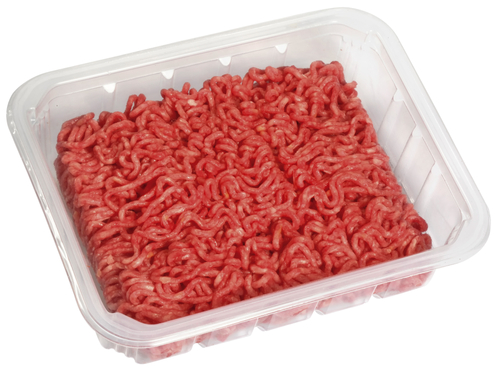 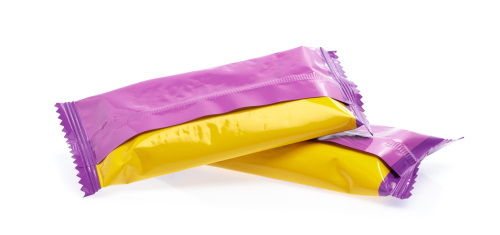 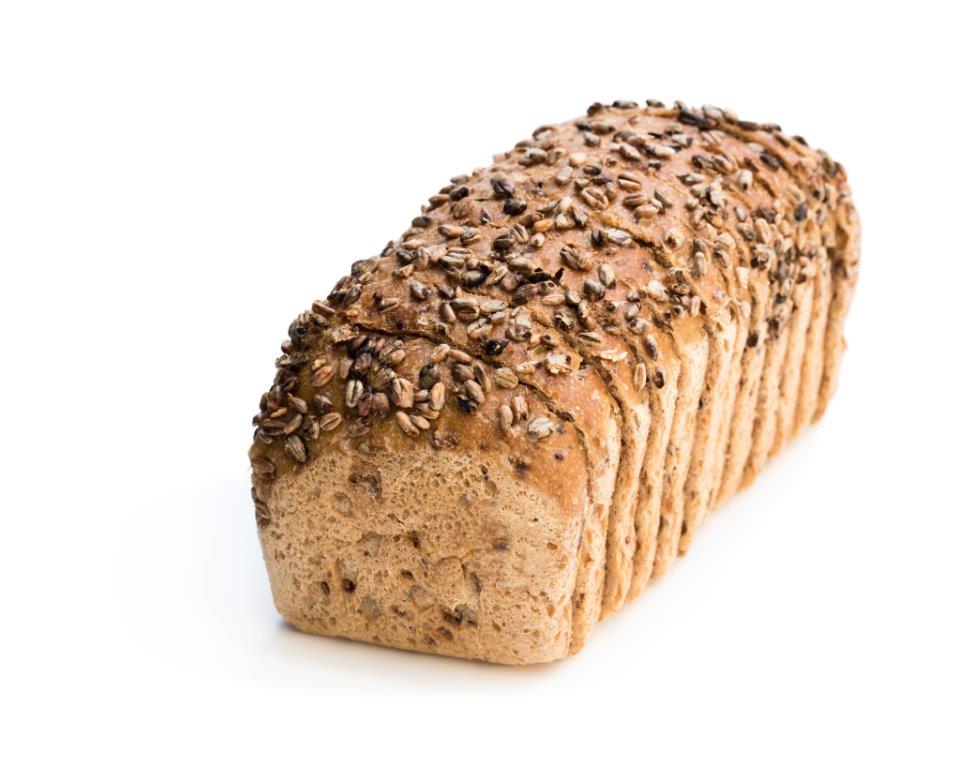 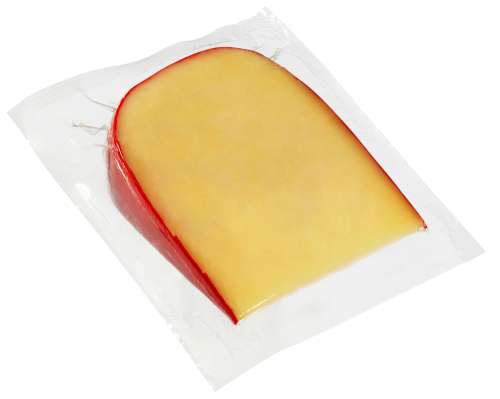 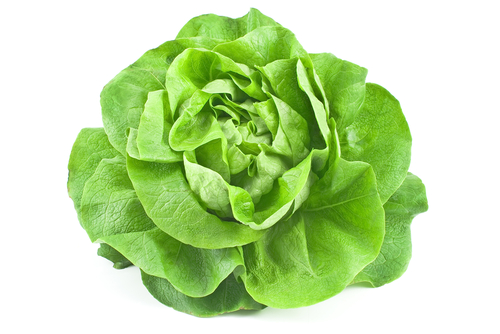 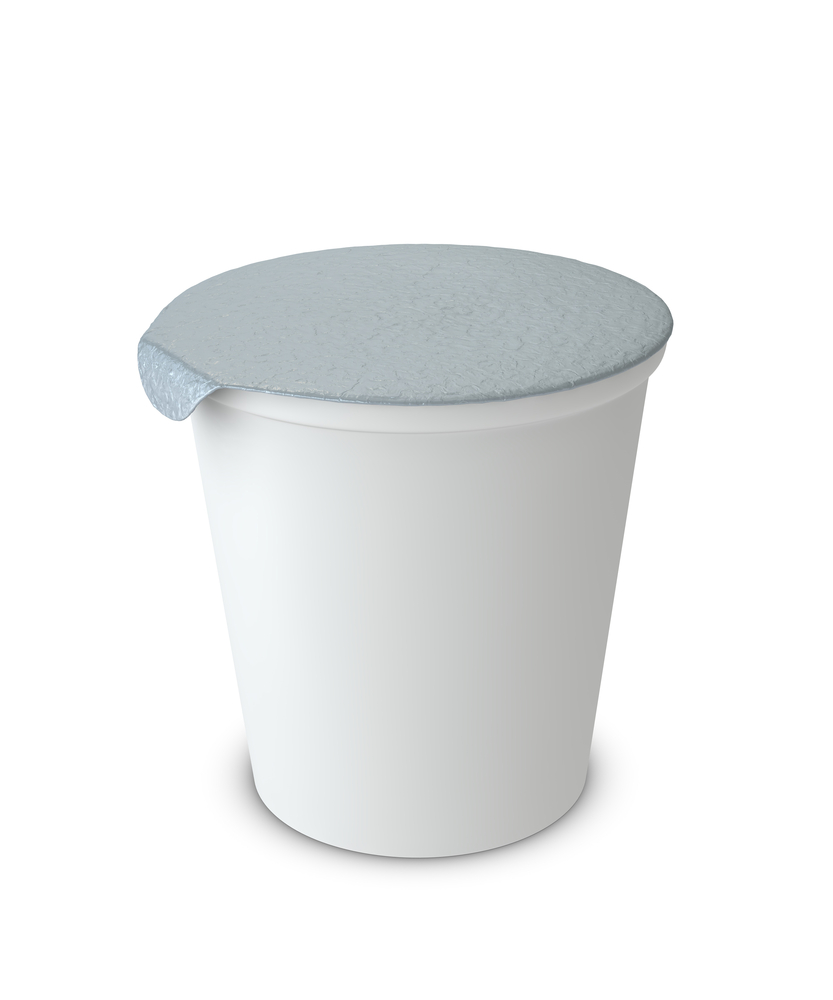 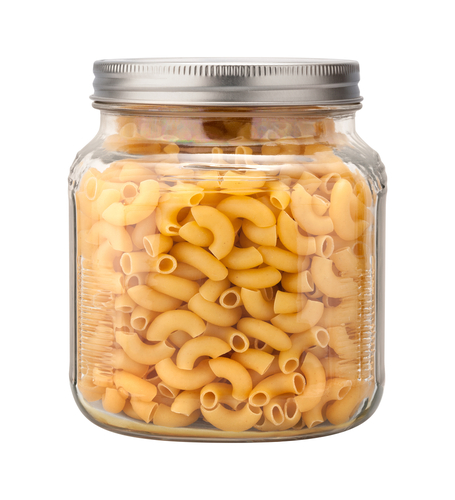 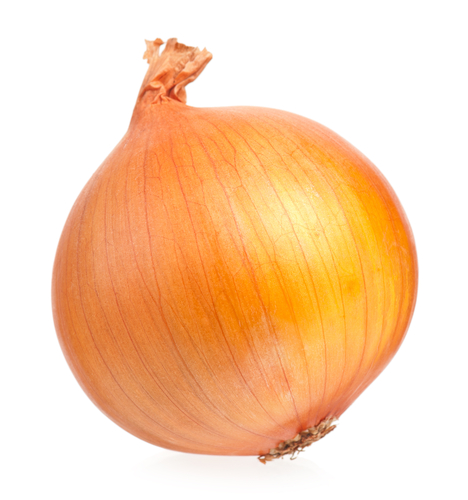 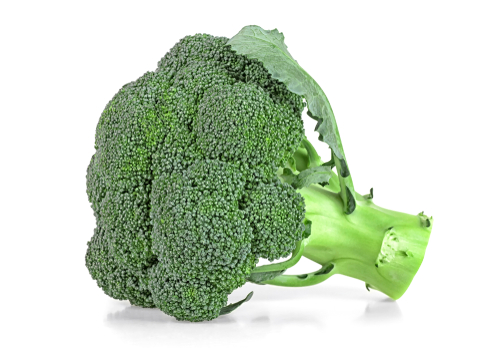 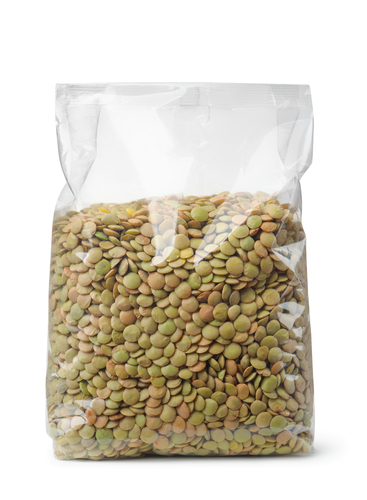 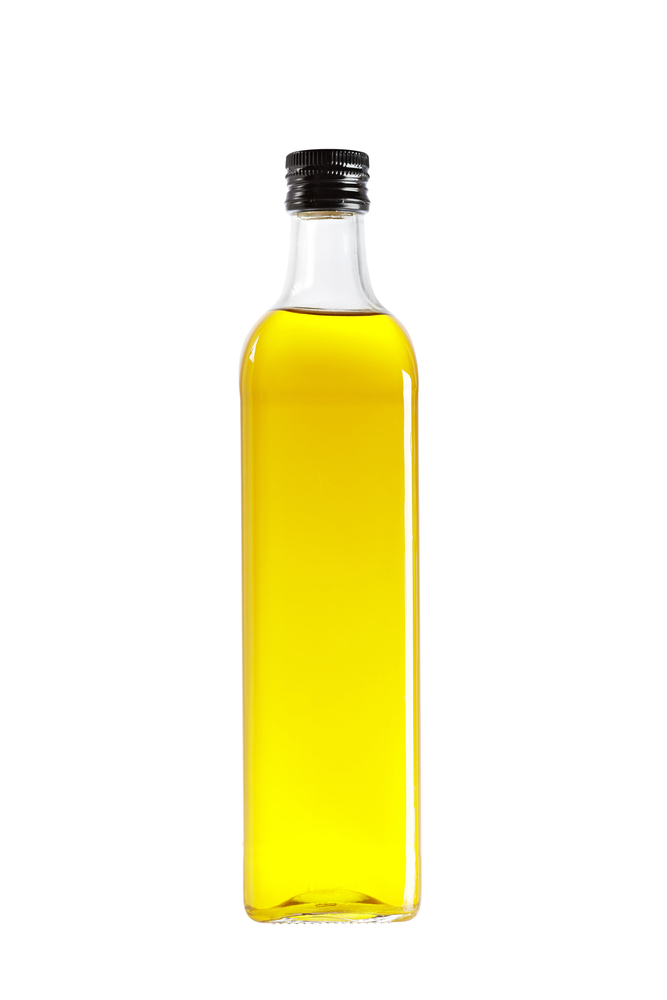 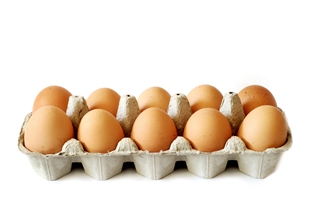 